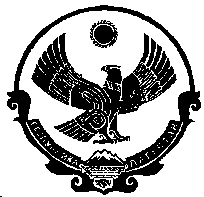 РЕСПУБЛИКА ДАГЕСТАН СОБРАНИЕ ДЕПУТАТОВ ГОРОДСКОГО ОКРУГА «ГОРОД КИЗИЛЮРТ»Р Е Ш Е Н И Е  №43-01/06                                                                             27 апреля 2023 гг.Кизилюрт        Заслушав и обсудив информацию начальника финансового управления администрации ГО «город Кизилюрт» Бекова А.А. о исполнении бюджета муниципального образования «город Кизилюрт» за 2022 год Собрание депутатов городского округа «город Кизилюрт»решает:1. Утвердить основные характеристики городского бюджета городского округа «город Кизилюрт» за  2022 год:1) общий объем исполнения бюджета города по доходам  в сумме 1038067,4 тыс. рублей согласно приложению №1 к настоящему Решению;2) общий объем исполнения бюджета по расходам в сумме 1032076,0 тыс. рублей согласно приложению №2 к настоящему Решению;3) источники финансирования дефицита городского бюджета согласно приложению №3 к настоящему Решению;	2.Опубликовать настоящее Решение в газете «Кизилюртовские вести» и разместить на официальном сайте муниципального образования «Город Кизилюрт».ПРЕДСЕДАТЕЛЬСОБРАНИЯ ДЕПУТАТОВ                                                                             Н.С. ГАСАНБЕГОВ«ОБ УТВЕРЖДЕНИИ ИСПОЛНЕНИЯ БЮДЖЕТА МУНИЦИПАЛЬНОГО ОБРАЗОВАНИЯ «ГОРОД КИЗИЛЮРТ» ЗА 2022 ГОД»